คู่มือสำหรับประชาชน  เรื่อง  การรับจดทะเบียนพาณิชย์ขอบเขตการให้บริการหลักเกณฑ์ วิธีการ และเงื่อนไขในการรับจดทะเบียนพาณิชย์		กรมพัฒนาธุรกิจการค้า ได้ถ่ายโอนภารกิจงานจดทะเบียนพาณิชย์ตามพระราชบัญญัติทะเบียนพาณิชย์ พ.ศ. 2499  ให้แก่องค์กรปกครองส่วนท้องถิ่นทั่วประเทศ ตั้งแต่เดือนมกราคม 2554  เป็นต้นไป โดยให้เทศบาลรับจดทะเบียนในเขตพื้นที่รับผิดชอบเพื่อเป็นการอำนวยความสะดวกให้กับผู้ประกอบการในการยื่นจดทะเบียนพาณิชย์  โดยมีหลักเกณฑ์ วิธีการ และเงื่อนไข ดังนี้องค์กรปกครองส่วนท้องถิ่น  (เทศบาลหรือองค์การบริหารส่วนตำบล)   ประชาสัมพันธ์ขั้นตอนและวิธีการรับจดทะเบียนพาณิชย์แจ้งให้ผู้ประกอบพาณิชยกิจต้องยื่นจดทะเบียนภายใน  30 วัน นับตั้งแต่วันที่เริ่มประกอบพาณิชยกิจ หรือวันที่มีการเปลี่ยนแปลงรายการจดทะเบียนหรือวันเลิกประกอบพาณิชยกิจ แจ้งให้ผู้ประกอบพาณิชยกิจดังต่อไปนี้ ไม่ว่าจะเป็นบุคคลธรรมดาหรือห้างหุ้นส่วนสามัญ ห้างหุ้นส่วนจดทะเบียน ห้างหุ้นส่วนจำกัด บริษัทจำกัด ตามประมวลกฎหมายแพ่งและพาณิชย์หรือบริษัทมหาชนจำกัด ตามกฎหมายว่าด้วยบริษัทมหาชน จำกัด ทุกท้องที่ทั่วราชอาณาจักรต้องจดทะเบียนพาณิชย์การขาย หรือให้เช่า แผ่นซีดี แถบบันทึก วีดิทัศน์ แผ่นวีดิทัศน์ ดีวีดี หรือแผ่น      วีดิทัศน์ระบบดิจิทัล เฉพาะที่เกี่ยวกับการบันเทิงการขายอัญมณี หรือเครื่องประดับซึ่งประดับด้วยอัญมณีการซื้อขายสินค้าหรือบริการ  โดยวิธีการใช้สื่ออิเล็กทรอนิกส์ผ่านระบบเครือข่ายอินเทอร์เน็ตการบริการอินเทอร์เน็ตการให้เช่าพื้นที่ของเครื่องคอมพิวเตอร์แม่ข่ายการบริการเป็นตลาดกลางในการซื้อขายสินค้าหรือบริการโดยวิธีใช้สื่ออิเล็กทรอนิกส์ผ่านระบบเครือข่ายอินเทอร์เน็ตการผลิต รับจ้างผลิต แผ่นซีดี แถบบันทึก วีดิทัศน์ แผ่นวีดิทัศน์ ดีวีดี หรือแผ่นวีดิทัศน์ระบบดิจิทัล เฉพาะที่เกี่ยวข้องกับการบันเทิงการให้บริการเครื่องคอมพิวเตอร์เพื่อใช้อินเทอร์เน็ตการให้บริการฟังเพลง และร้องเพลงโดยคาราโอเกะ(10) การให้บริการเครื่องเล่นเกมส์(11) การให้บริการตู้เพลง(12) โรงงานแปรสภาพ แกะสลัก และการทำหัตถกรรมจากงาช้าง การค้าปลีก การค้าส่งงาช้าง และผลิตภัณฑ์จากงาช้าง		4.   กรณีประกอบพาณิชยกิจการขาย หรือให้เช่า แผ่นซีดี แถบบันทึก วีดีทัศน์ แผ่นวีดิทัศน์ ดีวีดี หรือแผ่นวีดิทัศน์ ระบบดิจิทัล เฉพาะที่เกี่ยวกับการบันเทิง ให้ส่งสำเนาหนังสืออนุญาต หรือหนังสือรับรองให้เป็นผู้จำหน่ายหรือให้เช่าสินค้าดังกล่าวจากเจ้าของลิขสิทธิ์ของสินค้าที่ขายหรือให้เช่าหรือสำเนาใบเสร็จรับเงินตามประมวลรัษฎากร หรือหลักฐานการซื้อขายจากต่างประเทศ  5.   กรณีประกอบพาณิชยกิจการค้าอัญมณีหรือเครื่องประดับซึ่งประดับด้วยอัญมณี ต้องดำเนินการและให้ตรวจสอบและเรียกหลักฐานแสดงจำนวนเงินทุน  โดยเชิญผู้ประกอบพาณิชยกิจมาให้ข้อเท็จจริงของแหล่งที่มาของเงินทุน  หรือชี้แจ้งเป็นหนังสือพร้อมแนบหลักฐานดังกล่าวแทนก็ได้ขั้นตอนและระยะเวลาการให้บริการแผนภูมิแสดงขั้นตอนและระยะเวลาการดำเนินการการรับจดทะเบียนพาณิชย์/เปลี่ยนแปลงรายการจดทะเบียน/เลิกประกอบพาณิชยกิจระยะเวลาผู้ประกอบพาณิชยกิจต้องยื่นจดทะเบียนภายใน  30 วัน นับตั้งแต่วันที่เริ่มประกอบพาณิชยกิจ หรือวันที่มีการเปลี่ยนแปลงรายการจดทะเบียนหรือวันเลิกประกอบพาณิชยกิจ เปิดให้บริการในวันและเวลาราชการ  วันจันทร์ – วันศุกร์   (ยกเว้นวันหยุดที่ทางราชการกำหนด)  ตั้งแต่เวลา  08.30  น.  -  16.30  น. ใช้ระยะเวลาทั้งสิ้นไม่เกิน   30  นาทีรายการเอกสารหลักฐานประกอบ	- เอกสารหรือหลักฐานที่ใช้ประกอบการจดทะเบียนพาณิชย์ (แบบ ทพ.)  พร้อมสำเนาหลักฐานและลงลายมือชื่อรับรองความถูกต้อง  ดังนี้.-	1.  การจดทะเบียนพาณิชย์ (ตั้งใหม่)               (1) คำขอจดทะเบียนพาณิชย์ (แบบ ทพ.)  				จำนวน   1  ฉบับ    (2) สำเนาบัตรประจำตัวผู้ประกอบพาณิชยกิจ  พร้อมรับรองสำเนา	จำนวน   1  ฉบับ    (3) สำเนาทะเบียนบ้านของผู้ประกอบพาณิชยกิจ พร้อมรับรองสำเนา	จำนวน   1  ฉบับ    (4) กรณีผู้ประกอบการมิได้เป็นเจ้าบ้าน  ต้องแนบเอกสารเพิ่มเติม  ดังนี้.-      - หนังสือให้ความยินยอมให้ใช้สถานที่ที่ตั้งสำนักงานแห่งใหญ่  		จำนวน  1  ฉบับ      - สำเนาทะเบียนบ้านที่แสดงให้เห็นว่าผู้ให้ความยินยอมเป็นเจ้าบ้านหรือสำเนาสัญญาเช่า        โดยมีผู้ให้ความยินยอมเป็นผู้ให้เช่า หรือเอกสารสิทธิ์อย่างอื่นที่ผู้เป็นเจ้าของกรรมสิทธิ์เป็นผู้ให้        ความยินยอม พร้อมรับรองสำเนา    					จำนวน  1  ชุด      - แผนที่แสดงสถานที่ซึ่งใช้ประกอบการ และสถานที่สำคัญบริเวณใกล้เคียงโดยสังเขป  		จำนวน  1  ฉบับ    (5) หนังสือมอบอำนาจ  (ถ้ามี) ติดอากรแสตมป์  10 บาท    (6) สำเนาบัตรประจำตัวของผู้มอบอำนาจ (ถ้ามี)  พร้อมรับรองสำเนา   	จำนวน  1  ฉบับ    (7) กรณีผู้ประกอบพาณิชยกิจหรือให้เช่า  แผ่นซีดี แถบบันทึก วีดิทัศน์ แผ่นวีดีทิศน์ หรือแผ่นวีดิทัศน์ ระบบดิจิตัล เฉพาะที่เกี่ยวกับการบันเทิง ให้ส่งสำเนาหนังสืออนุญาตหรือหนังสือรับรองให้เป็นผู้จำหน่ายหรือให้เช่าสินค้าดังกล่าวจากเจ้าของลิขสิทธิ์ของสินค้าที่ขายหรือให้เช่าหรือสำเนาใบเสร็จรับเงินตามประมวลรัษฎากรหรือหลักฐานการซื้อขายจากต่างประเทศ    (8) กรณีประกอบพาณิชยกิจการค้าอัญมณี  หรือเครื่องประดับซึ่งประดับด้วยอัญมณีให้ตรวจสอบหลักฐานแสดงจำนวนเงินทุน โดยเชิญผู้ประกอบพาณิชยกิจมาให้ข้อเท็จจริงของแหล่งที่มาของเงินทุน หรือชี้แจงเป็นหนังสือพร้อมแนบหลักฐานดังกล่าวแทนก็ได้	2.  การจดทะเบียนเปลี่ยนแปลงรายการจดทะเบียน    (1)  คำขอจดทะเบียนพาณิชย์ (แบบ ทพ.)  				จำนวน   1  ฉบับ   (2)  สำเนาบัตรประจำตัวผู้ประกอบพาณิชยกิจ  พร้อมรับรองสำเนา	จำนวน   1  ฉบับ   (3)  สำเนาทะเบียนบ้านของผู้ประกอบพาณิชยกิจ พร้อมรับรองสำเนา	จำนวน   1  ฉบับ   (4)  สำเนาหลักฐานที่ตั้งสำนักงานแห่งใหญ่ (ใช้ในกรณีแก้ไขเพิ่มเติมที่ตั้งสำนักงานแห่งใหญ่) ได้แก่        - หนังสือให้ความยินยอมให้ใช้สถานที่ที่ตั้งสำนักงานแห่งใหญ่  		จำนวน  1  ฉบับ      - สำเนาทะเบียนบ้านที่แสดงให้เห็นว่าผู้ให้ความยินยอมเป็นเจ้าบ้านหรือสำเนาสัญญาเช่า        โดยมีผู้ให้ความยินยอมเป็นผู้ให้เช่า หรือเอกสารสิทธิ์อย่างอื่นที่ผู้เป็นเจ้าของกรรมสิทธิ์เป็นผู้ให้        ความยินยอม พร้อมรับรองสำเนา    					จำนวน  1  ชุด      - แผนที่แสดงสถานที่ซึ่งใช้ประกอบพาณิชยกิจ และสถานที่สำคัญบริเวณใกล้เคียงโดยสังเขป               จำนวน  1  ชุด   (5)  หนังสือมอบอำนาจ  (ถ้ามี)  ติดอากรแสตมป์  10 บาท   (6)  สำเนาบัตรประจำตัวของผู้มอบอำนาจ (ถ้ามี)  พร้อมรับรองสำเนา   	จำนวน  1  ฉบับ   (7)  ใบทะเบียนพาณิชย์ฉบับจริง  	3.  การจดทะเบียนเลิกประกอบพาณิชยกิจ    (1)  คำขอจดทะเบียนพาณิชย์ (แบบ ทพ.)  				จำนวน   1  ฉบับ   (2)  สำเนาบัตรประจำตัวผู้ประกอบพาณิชยกิจหรือทายาทที่ยื่นคำขอแทน  พร้อมรับรองสำเนา    	   					จำนวน   1  ฉบับ   (3)  สำเนาทะเบียนบ้านของผู้ประกอบพาณิชยกิจ พร้อมรับรองสำเนา	จำนวน   1  ฉบับ   (4)  สำเนาหลักฐานแสดงความเป็นทายาทของผู้ลงชื่อแทนผู้ประกอบพาณิชยกิจซึ่งถึงแก่กรรม   (5)  หนังสือมอบอำนาจ  (ถ้ามี)  ติดอากรแสตมป์  10 บาท   (6)  สำเนาบัตรประจำตัวของผู้มอบอำนาจ (ถ้ามี)  พร้อมรับรองสำเนา   	จำนวน  1  ฉบับ   (7)  ใบทะเบียนพาณิชย์ฉบับจริงค่าธรรมเนียมจดทะเบียนพาณิชย์ (ใหม่)				จำนวน   50   บาทการจดทะเบียนเปลี่ยนแปลงรายการจดทะเบียน		จำนวน   20   บาทการจดทะเบียนเลิกประกอบพาณิชยกิจ			จำนวน   20   บาทบริการตรวจค้นเอกสารทะเบียนพาณิชย์		ครั้งละ    20   บาทคัดสำเนาและรับรองสำเนาเอกสารทะเบียนพาณิชย์ 	ฉบับละ   30   บาท  ออกใบแทน เนื่องจากใบเดิม  ชำรุด/ สูญหาย		ฉบับละ   30   บาทการรับเรื่องร้องเรียนเทศบาลตำบลกุดสิม  โทรศัพท์   :   0-4385-9087โทรสาร 	:  0-4385-9587หรือเว็บไซต์  www.kudsim.go.th“ศูนย์รับเรื่องราวร้องทุกข์ร้องเรียนเทศบาลตำบลกุดสิม หมายเลขโทรศัพท์ :   0-4385-9087ตัวอย่างแบบฟอร์มแบบ  ทพ.หนังสือยินยอมให้ใช้สถานที่ตั้งสำนักงานแห่งใหญ่หนังสือมอบอำนาจ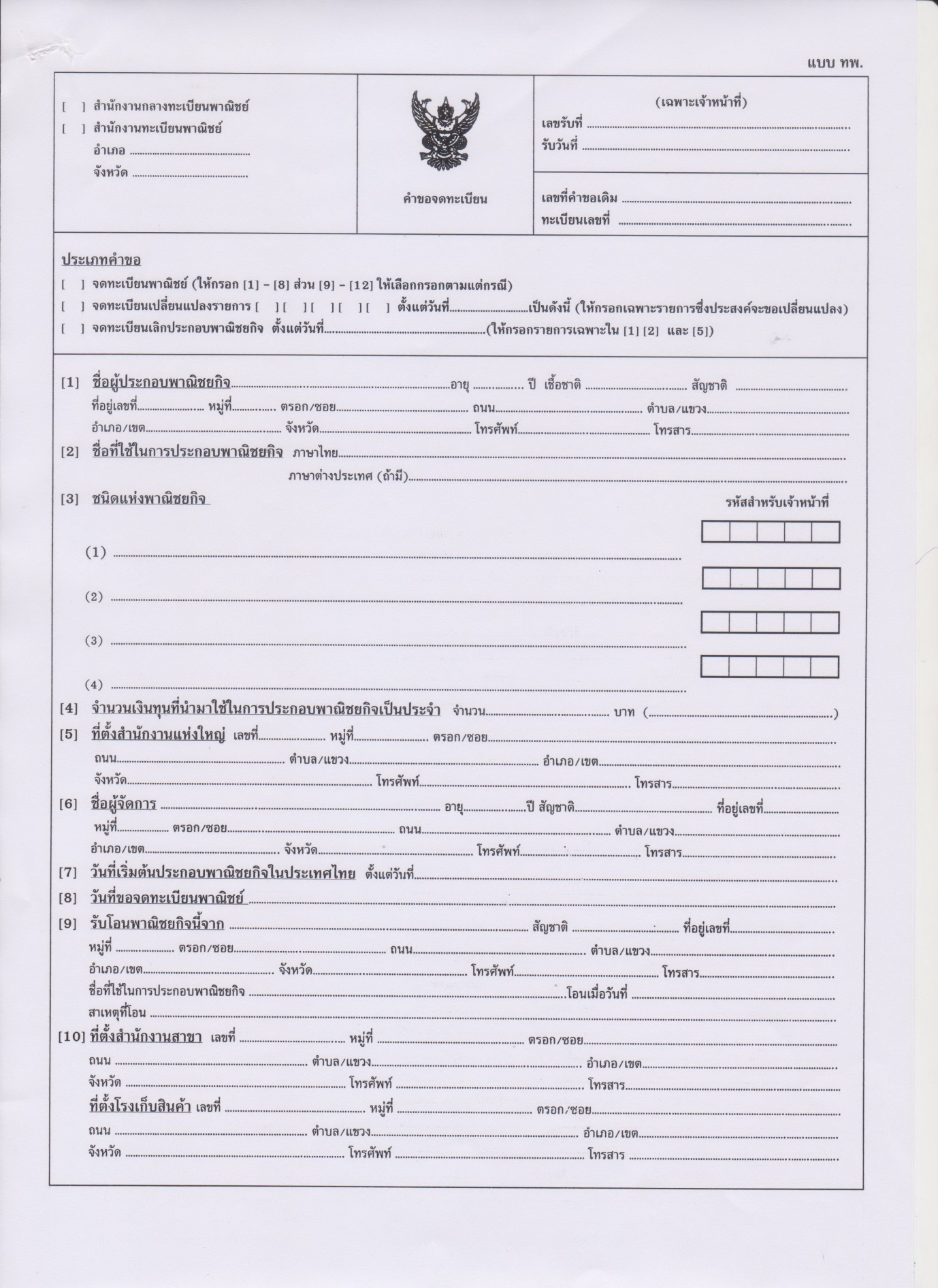 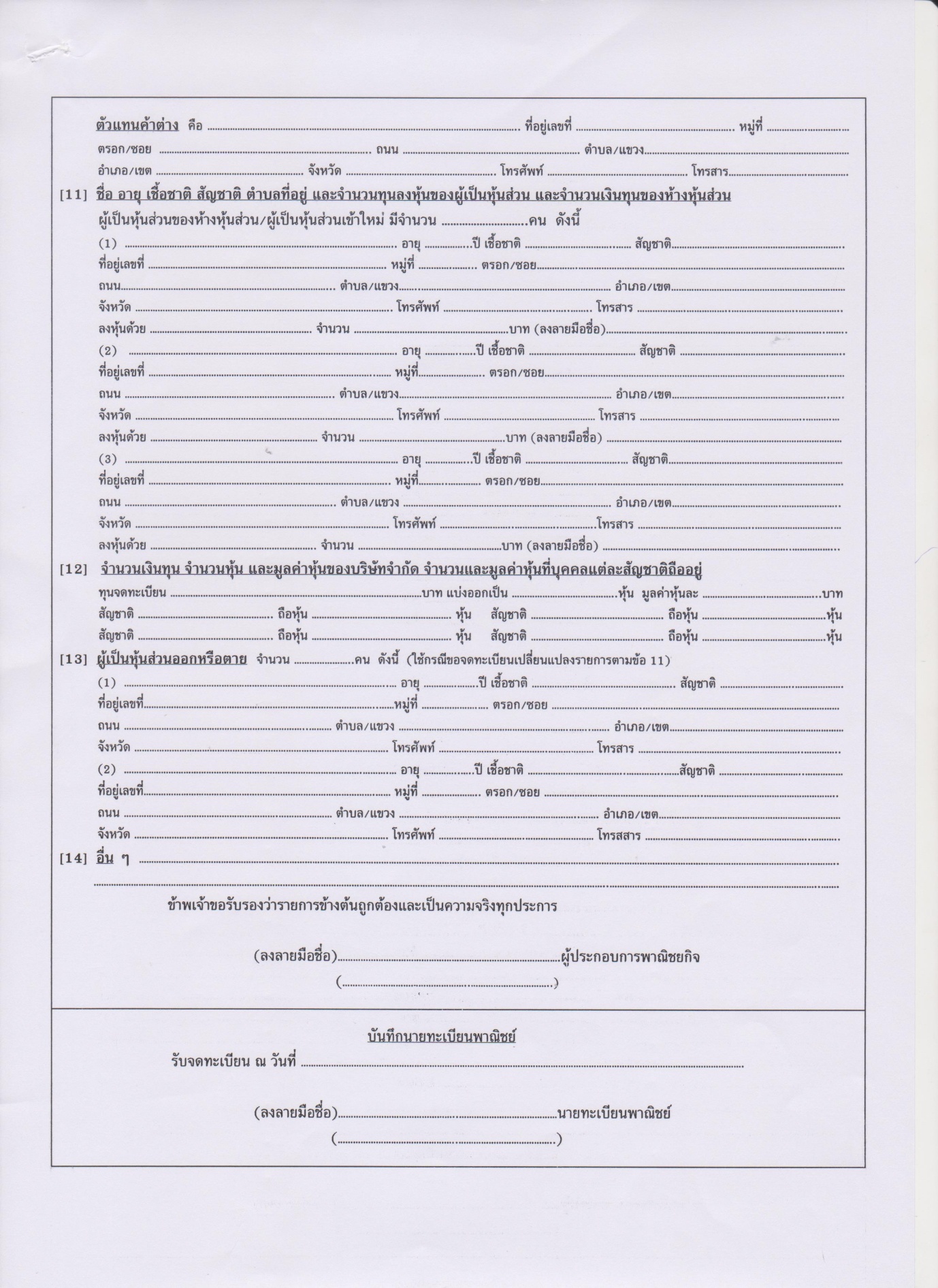 		หนังสือยินยอมให้ใช้สถานที่ตั้งสำนักงานแห่งใหญ่

		ข้าพเจ้า....................................................................................................เป็นเจ้าของอาคาร    ที่ตั้งอยู่เลขที่.............................ตรอก/ซอย...............................ถนน................................................................
หมู่ที่........................ตำบล คุ้มเก่า    อำเภอ  เขาวง    จังหวัด  กาฬสินธุ์     ตามสำเนาทะเบียนบ้าน / สำเนา  สัญญาเช่า / สำเนาหนังสือสัญญาซื้อขาย  ซึ่งแนบมาพร้อมกับหนังสือนี้ ขอทำหนังสือฉบับนี้ไว้เพื่อแสดงว่า ข้าพเจ้ายินยอมให้.............................................................................ใช้อาคารดังกล่าวเป็นสถานที่ตั้งสำนักงานใหญ่ได้  และเพื่อเป็นหลักฐานจึงได้ลงลายมือชื่อไว้เป็นสำคัญ		หนังสือนี้ทำเมื่อวันที่............................................................					(ลงชื่อ)........................................................เจ้าของอาคาร
						(.................................................)					(ลงชื่อ).........................................................พยาน
						(.................................................)					(ลงชื่อ).........................................................พยาน
						(.................................................)											แบบ ท.พ.
										           ปิดอากร
											10 บาทหนังสือมอบอำนาจ								เขียนที่ …………………………………………................						วันที่ ………………………………………………………………..............................โดยหนังสือฉบับนี้ ข้าพเจ้าขอมอบอำนาจให้ .............................................................................................................................
.................................................................... ซึ่งเป็นผู้ถือบัตร ......................................................................................................................
........................................................................ ซึ่งออกให้ ณ .......................................................................................................................
..................................................................... เมื่อวันที่ .................................................................................................................................
อยู่บ้านเลขที่ ............................................... ตรอก/ซอย ...........................................................................................................................
ถนน ............................................................ แขวง (ตำบล) .........................................................................................................................
เขต (อำเภอ) ...................................................................... จังหวัด ............................................................................................................
หมายเลขโทรศัพท์ ............................................................................................................................(ของผู้รับมอบอำนาจ) เป็นผู้มาขอยื่น
จดทะเบียน ..................................................................................................................................................................................................
				(พาณิชย์, เปลี่ยนแปลง, เลิกพาณิชยกิจ)
ของ ................................................................................................................................................. ต่อนายทะเบียนพาณิชย์ แทนข้าพเจ้า
			(ชื่อที่ใช้ในการประกอบพาณิชยกิจ)
ตลอดจนให้มีอำนาจแก้ไขถ้อยคำหรือข้อความใดๆ ในคำขอจดทะเบียนได้ทั้งสิ้น และให้มีอำนาจรับทราบคำสั่งจากนายทะเบียนพาณิชย์แทนข้าพเจ้าด้วย
	ข้าพเจ้าขอรับผิดชอบซึ่งอาจจะมีขึ้นเนื่องจากการรับมอบอำนาจนี้โดยสิ้นเชิง			            (ลงลายมือชื่อ) ........................................................................... ผู้มอบอำนาจ
					  ( ............................................................................ )				(ลงลายมือชื่อ) ........................................................................... ผู้มอบอำนาจ
					  ( ............................................................................ )				(ลงลายมือชื่อ) ........................................................................... ผู้รับมอบอำนาจ
					  ( ............................................................................ )				(ลงลายมือชื่อ) ........................................................................... พยาน
					  ( ............................................................................ )งานที่ให้บริการการรับจดทะเบียนพาณิชย์ ตามพระราชบัญญัติทะเบียนพาณิชย์ พ.ศ.2499(จดทะเบียนพาณิชย์ (ตั้งใหม่), จดทะเบียนเปลี่ยนแปลงรายการ,จดทะเบียนเลิกประกอบพาณิชยกิจ)หน่วยงานที่รับผิดชอบงานทะเบียนพาณิชย์  สำนักปลัด  เทศบาลตำบลกุดสิมสถานที่ ช่องทางการให้บริการระยะเวลาเปิดให้บริการสำนักปลัด  เทศบาลตำบลกุดสิมวันจันทร์  ถึง  วันศุกร์     ในเวลาราชการตั้งแต่เวลา  ๐๘.๓๐  น. –  ๑๖.๓๐  น.ขั้นตอนหน่วยงานผู้รับผิดชอบ1. ผู้ประกอบพาณิชยกิจยื่นจดทะเบียนพาณิชย์ กรอกรอกรายละเอียดในแบบคำขอจดทะเบียนพาณิชย์ (แบบ ทพ.) พร้อมแนบเอกสารหลักฐาน  ระยะเวลา  5  นาทีสำนักปลัด  เทศบาลตำบลกุดสิม2. พนักงานเจ้าหน้าที่ตรวจเอกสาร /ออกเลขรับคำขอ และจัดทำใบทะเบียนพาณิชย์/สำเนาเอกสารระยะเวลา  10  นาทีสำนักปลัด  เทศบาลตำบลกุดสิม3. ชำระค่าธรรมเนียม/ใบเสร็จรับเงิน และเสนอนายทะเบียนลงนามระยะเวลา  5  นาทีสำนักปลัด  เทศบาลตำบลกุดสิม